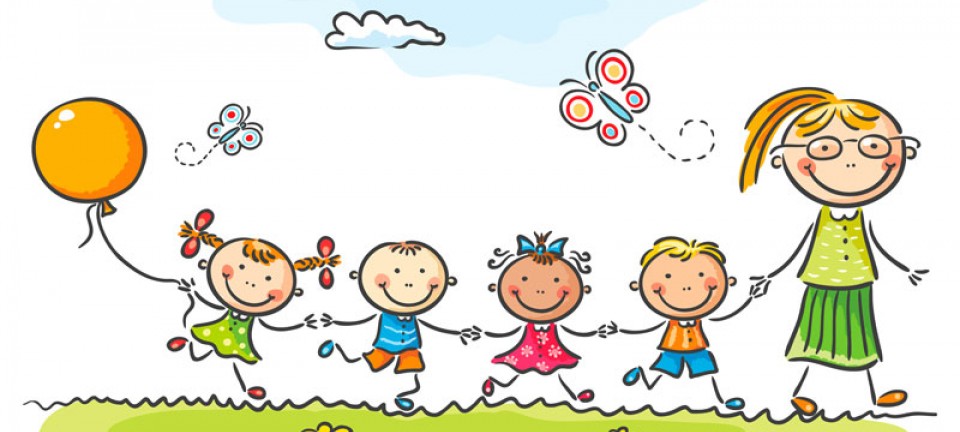 KALENDARZ IMPREZ OKOLICZNOŚCIOWYCHNA ROK 2019/2020W NIEPUBLICZNYM PRZEDSZKOLU„AKADEMIA MAŁEGO EUROPEJCZYKA”WRZESIEŃ:05.09 – Międzynarodowy Dzień Dobroczynności14.09 – Światowy Dzień Pierwszej Pomocy20.09 – Ogólnopolski Dzień Przedszkolaka20.09 – „Nie śmiecimy – sprzątamy – zmieniamy!” – Akcja Sprzątanie Świata23.09 – Dzień Spadającego Liścia29.09 – Ogólnopolski Dzień Głośnego Czytania30.09 – Dzień Chłopka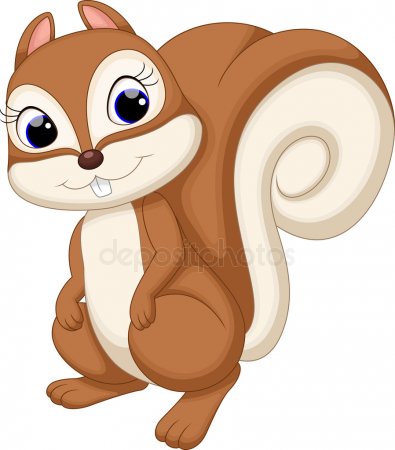 PAŹDZIERNIK:02.10 – Europejski Dzień Ptaków04.10 – Dzień Zwierząt (akcja: Zbieramy karmę dla zwierząt w schronisku)10.10 – Dzień Drzewa11.10 – Dzień Dziewczynek14.10 – Dzień Edukacji Narodowej18.10 – Dzień Poczty Polskiej25.10 – Dzień Kundelka (wyjście do schroniska)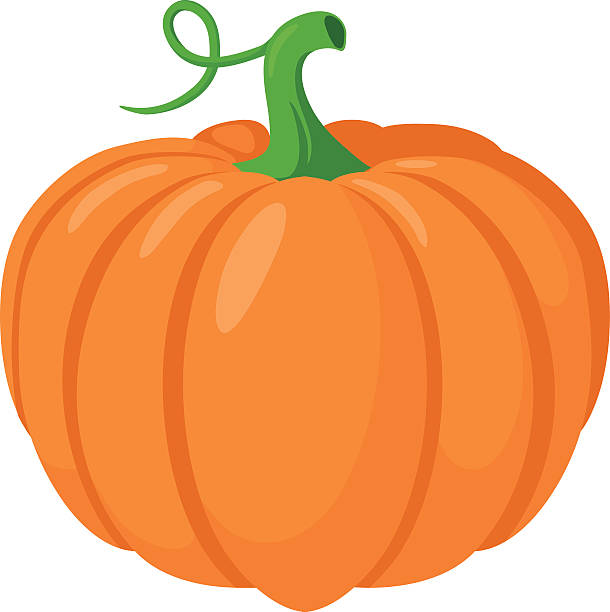 LISTOPAD:05.11 – Dzień Postaci z Bajek10.11 – Dzień Jeża11.11 – Święto Niepodległości (obchodzone będzie 08.11)20.11 – Międzynarodowy Dzień Praw Dziecka25.11 – Dzień Pluszowego Misia – „Nie od wczoraj, nie od dzisiaj, każde dziecko kocha misia”29.11 – Andrzejki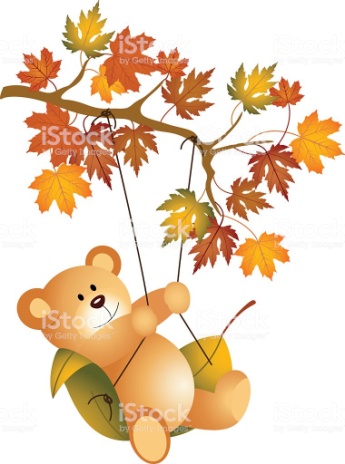 GRUDZIEŃ:06.12 – Mikołajki – Spotkanie z Mikołajem20.12 – Robimy świąteczne ozdoby na choinkę20.12 – Pierwszy Dzień Zimy24.12 – Wigilia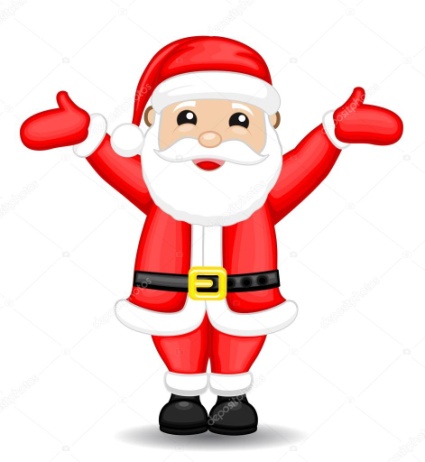 STYCZEŃ:09.01 – Dzień Ligii Ochrony Przyrody17.01 – Dzień Kubusia Puchatka21.01 – Cała nasza gromadka kocha babcię i dziadka – Dzień babci i dziadka29.01 – „Dziś w przedszkoli śpiew i tańce, tańczą różni przebierańcy” – Bal karnawałowy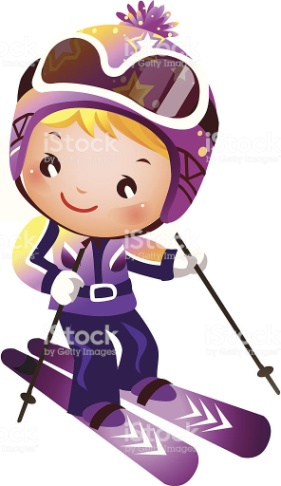 LUTY:10.02 – Dzień Pizzy14.02 – Walentynki17.02 – Dzień Kota20.02 – Tłusty Czwartek26.02 – Dzień Dinozaura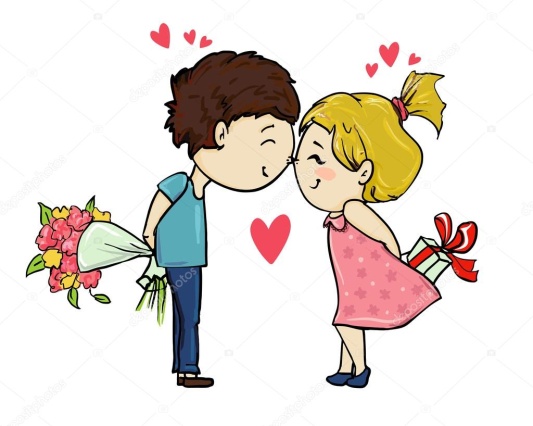 MARZEC:05.03 – Dzień Dentysty09.03 – Dzień Kobiet10.03 – Dzień Mężczyzn20.03 – Pierwszy Dzień Wiosny22.03 – Światowy Dzień Wody27.03 – Międzynarodowy Dzień Teatru29.03 – Światowy Dzień Budyniu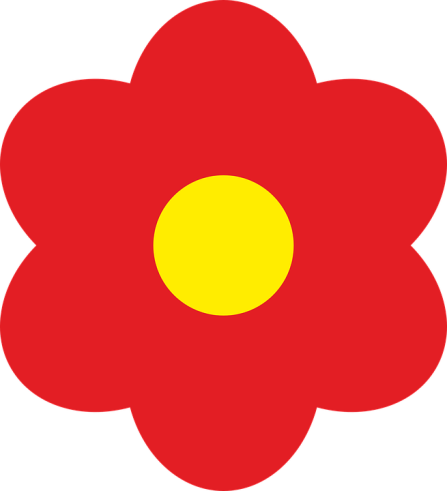 KWIECIEŃ:02.04 – Światowy Dzień Świadomości Autyzmu03.04 – Dzień Marchewki06.04 – Dzień Sportu12.04 – Dzień Czekolady22.04 – Dzień Ziemi – pokaz mody ekologicznej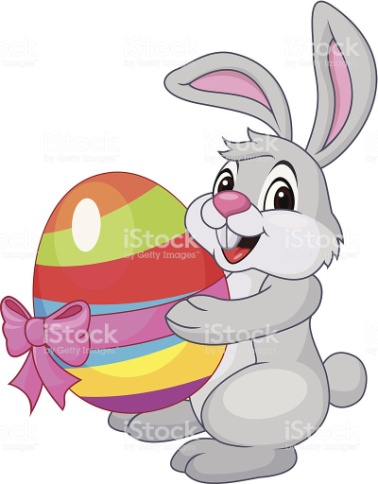 MAJ:02.05 – Dzień Flagi03.05 – Święto Konstytucji 3 maja 04.05 – Dzień Strażaka22.05 – Dzień Praw Zwierząt26.05 – Dzień mamy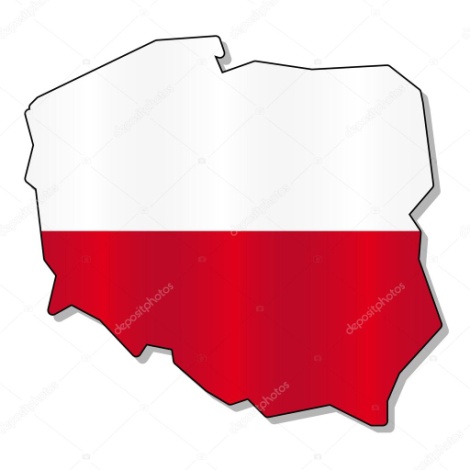 CZERWIEC:01.06 – „Mama, Tata i Ja” – piknik rodzinny z okazji Dnia Mamy, Taty 
i Dziecka12.06 – Święto Truskawki21.06 – Pierwszy Dzień Lata23.06 – Dzień Taty25.06 – Dzień Smerfa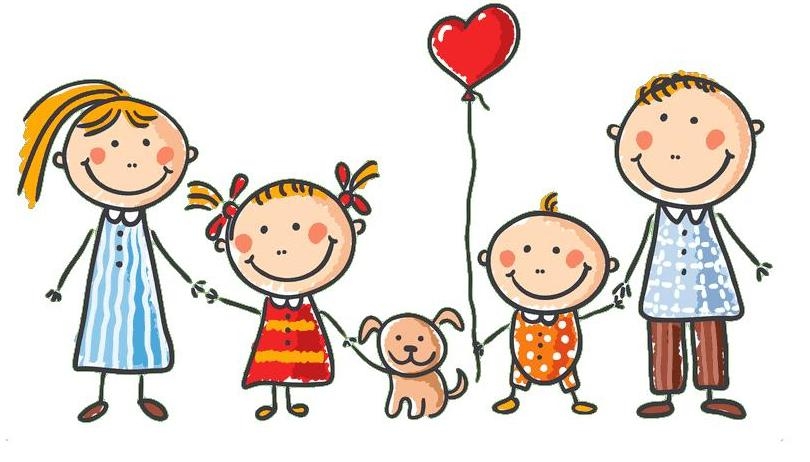 Opracowała:mgr Daria Bernaśmgr Aleksandra Pańczyszynmgr Judyta Urbańczykmgr Joanna Sadowska